Российская ФедерацияКировская областьНекоммерческое партнерство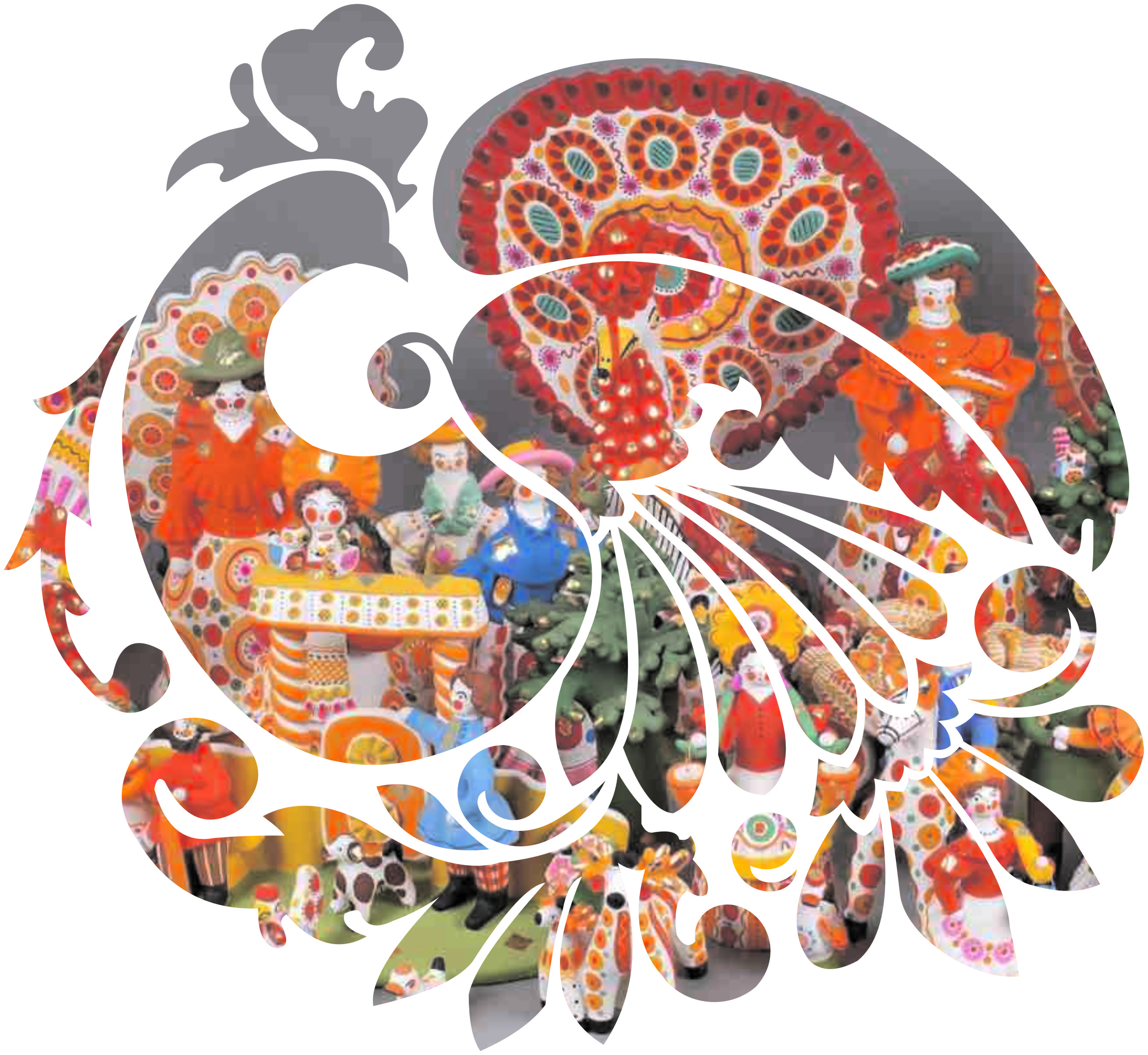 «Народные художественные промыслыи ремесла Вятки»__________________________________________________________________________г. Киров, ул. Воровского, 52. тел./факс (8332) 540-623ИНН 4345195855 КПП 434501001 ОГРН 1074300001687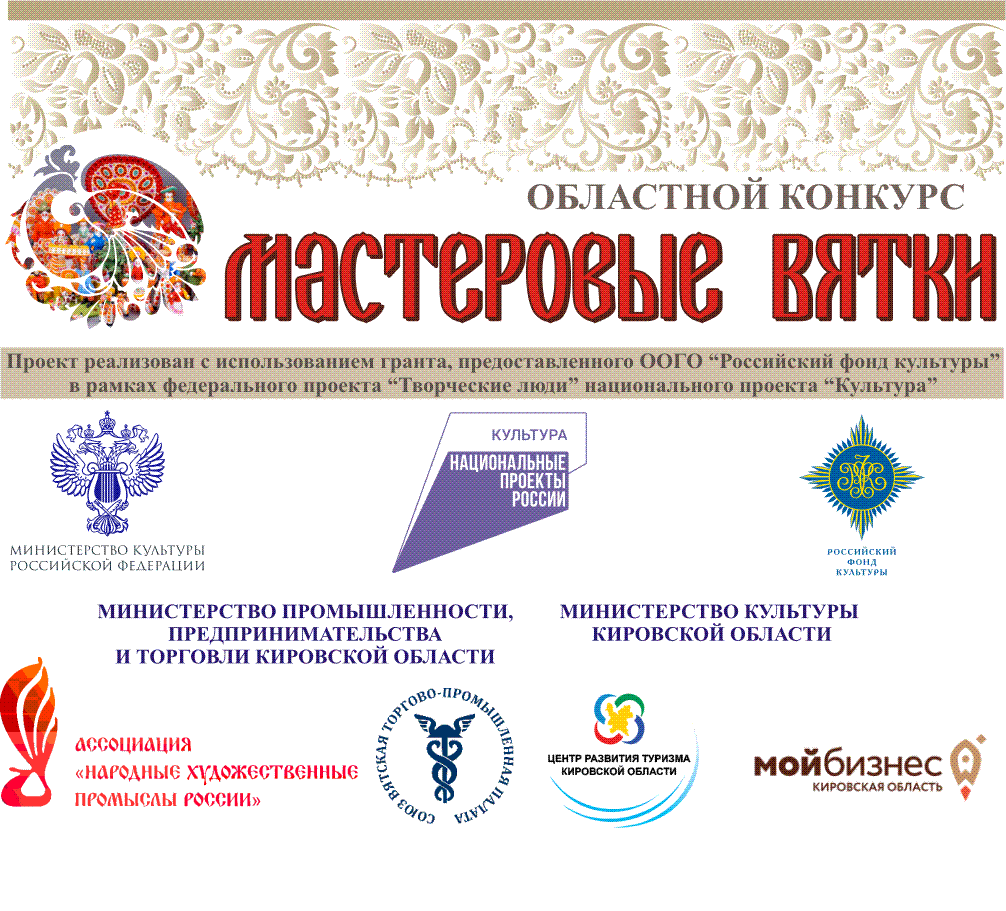 Пресс-релизНП «Народные художественные промыслы и ремесла Вятки» объявляет о проведении областного конкурса среди мастеров народных художественных промыслов и ремесел – «Мастеровые Вятки» (далее – конкурс). Проект реализуется с использованием гранта, предоставленного ООГО «Российский фонд культура» в рамках федерального проекта «Творческие люди» национального проекта «Культура». Главная цель конкурса – выявление и поощрение лучших мастеров области – производителей народных художественных промыслов и ремесел, стимулирование создания ими новых высокохудожественных изделий. К участию в  конкурсе приглашаются мастера, проживающие на территории Кировской области, создающие изделия народных художественных промыслов и ремёсел.Конкурс проводится по следующим номинациям:«Художественная обработка дерева: резьба по дереву и инкрустация по дереву».«Роспись по дереву».«Изделия из капокорня».«Плетение из лозы».«Художественная обработка бересты».«Плетение из природных материалов (соломы, соснового корня, лыка, камыша)».«Художественная керамика, гончарство».«Кружевоплетение».«Ткачество».«Вышивка, шитье».«Традиционная и авторская игрушка».«Художественные изделия из металла».«Авторский костюм».«Новый взгляд в области народных художественных промыслов и ремесел» (Тема «Вятские истории»).В каждой из указанных номинаций выделяются 5 категорий участников:- дети в возрасте до 13 лет включительно. "Мастеровята" (Тема «Вятские истории»);- мастера в возрасте от 14 до 20 лет включительно;- мастера в возрасте от 21 до 35 лет включительно;- мастера в возрасте старше 36 лет;- мастера, имеющие статус «Мастер народных художественных промыслов Кировской области».Положение о конкурсе, условия и заявка на участие, а также перечень необходимых документов прилагаются.Прием заявок и конкурсных работ будет осуществляться с 01 июня 2021 г. до 02 августа 2021 г. по адресу: г. Киров, ул. Воровского, д. 52 в Центре современных народных художественных промыслов и ремесел. Также заявку можно заполнить с помощью электронной формы размещённой на официальной странице конкурса  https://vk.com/masv21 Ссылка на электронную форму заявки https://forms.gle/fRUwMg8f5q5iiAaR6 По всем вопросам участия в конкурсе обращаться в Некоммерческое партнерство «Народные художественные промыслы и ремесла Вятки»  по тел. (8332) 54-06-23 (Семиколенных Елена Алексеевна), тел. (8332) 54-06-29 (Корюкаев Алексей Анатольевич). 